Excerpt from November 2022 minutes following the Council’s discussion regarding the Clerks annual appraisal.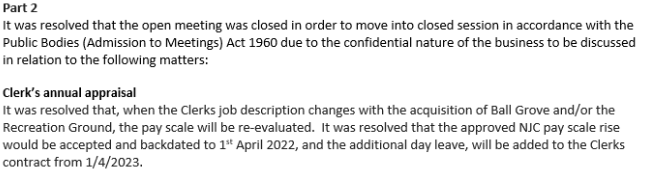 